平林國小活動照片結合社區及家庭，共同推展本土語言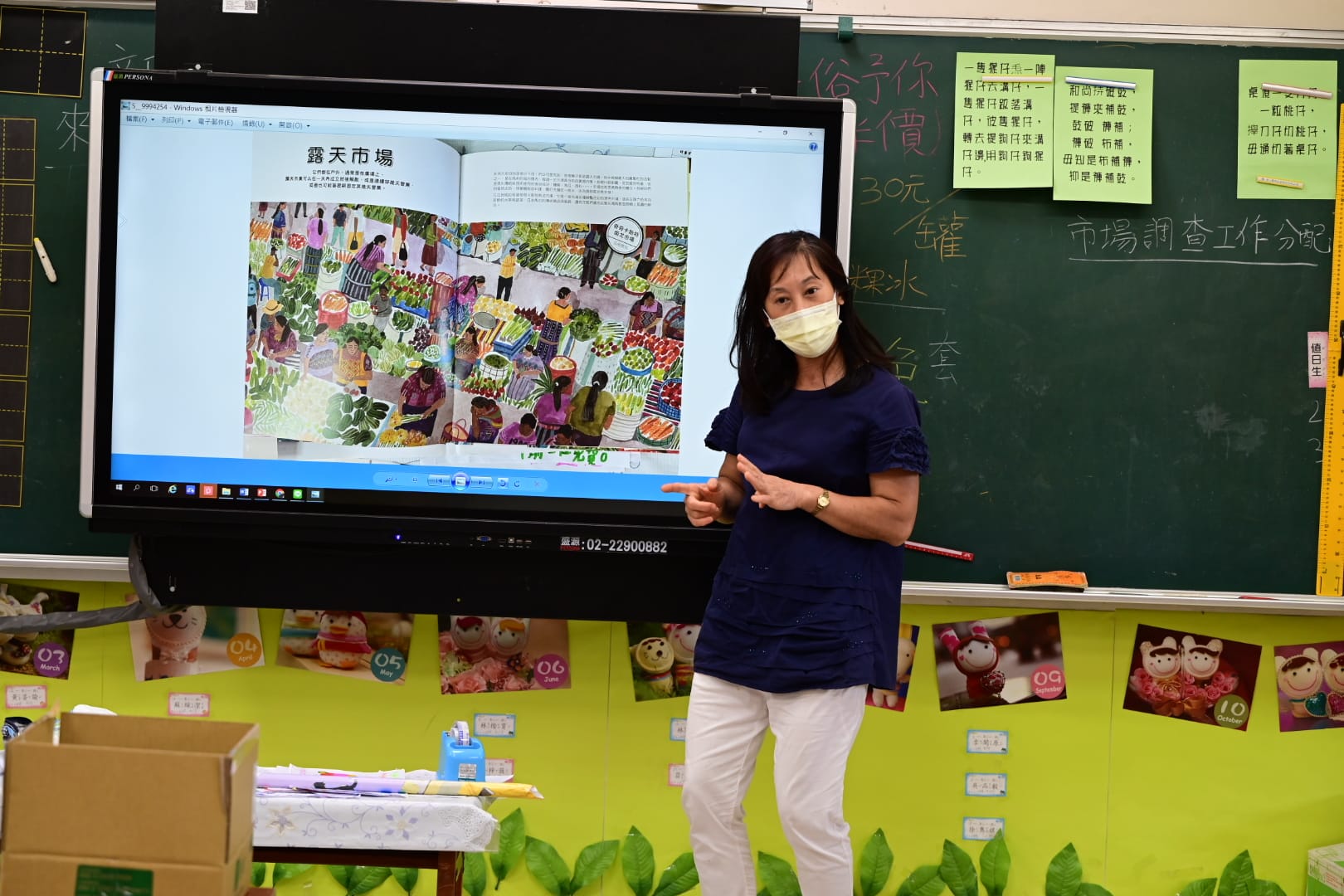 ▲暑假舉辦多元育樂營活動，夏日樂學課程結合鄉土文化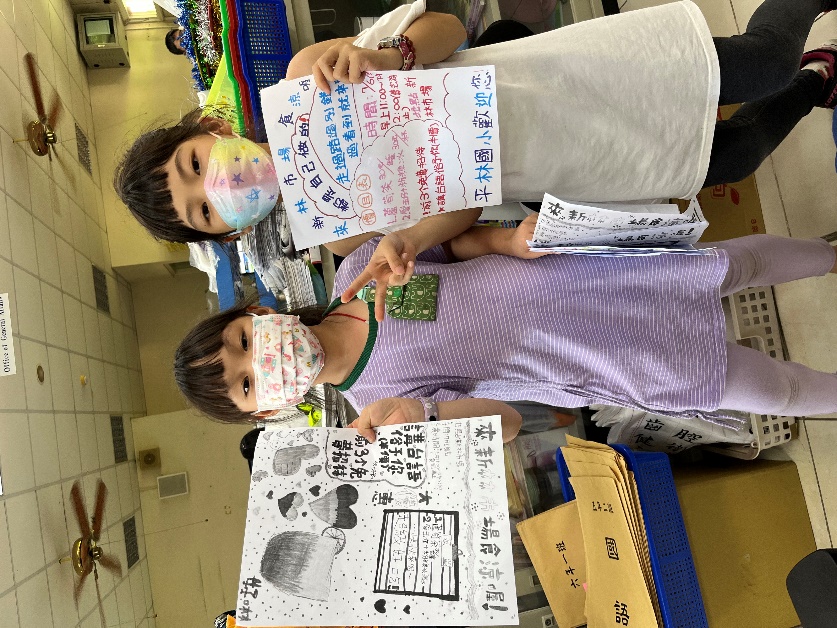 ▲學生在課程中設計在地消暑飲品宣傳單，鼓勵民眾購買時使用閩南語對話平林國小活動照片結合社區及家庭，共同推展本土語言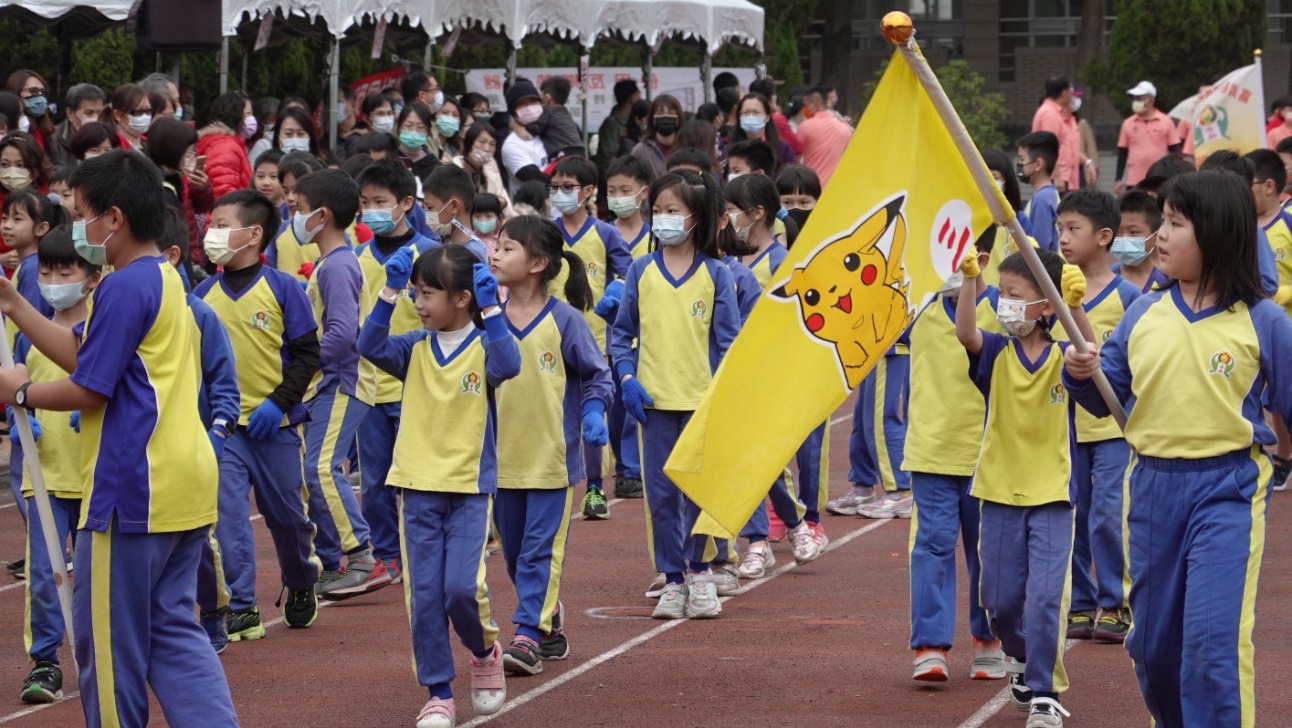 ▲校慶當天，三年級學生以「愛鄉土」為主題創意進場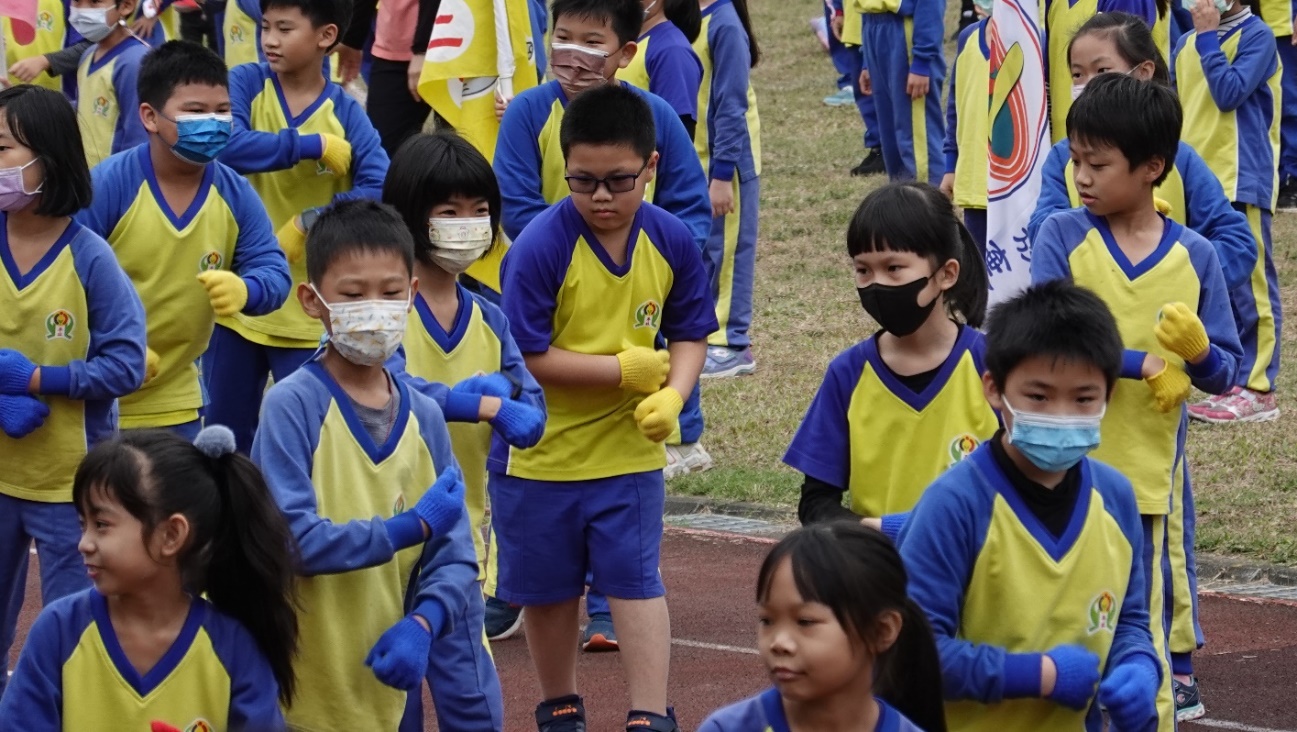 ▲搭配閩南語歌曲我真有禮貌和老師真歡喜進行表演平林國小活動照片結合社區及家庭，共同推展本土語言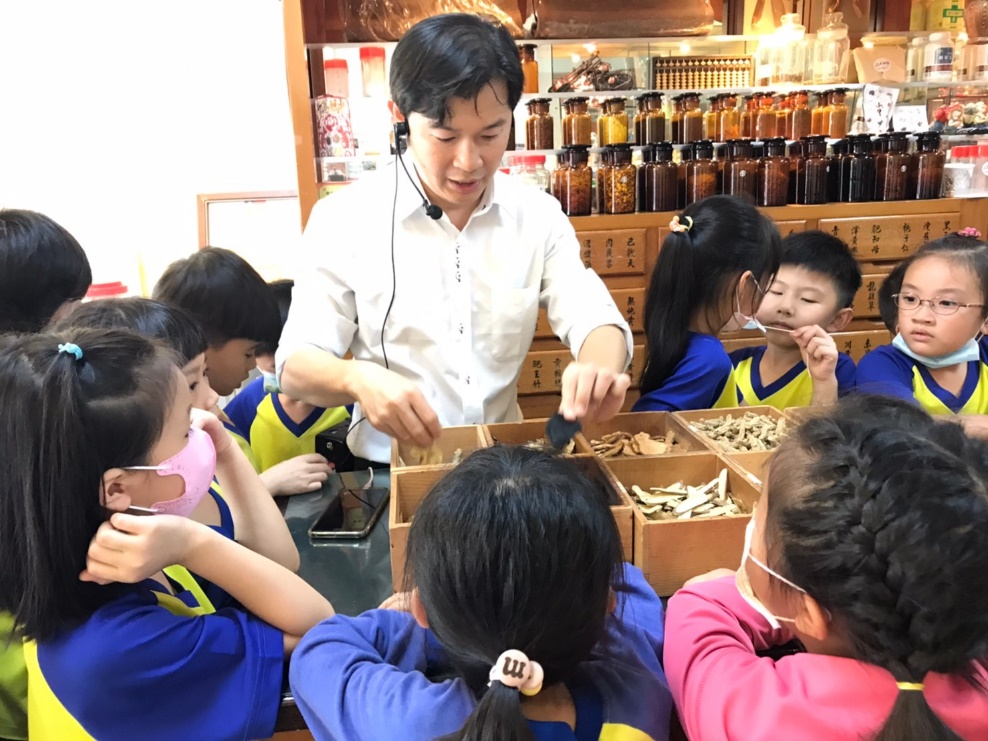 ▲學生探訪大林街上的泰成藥行文物館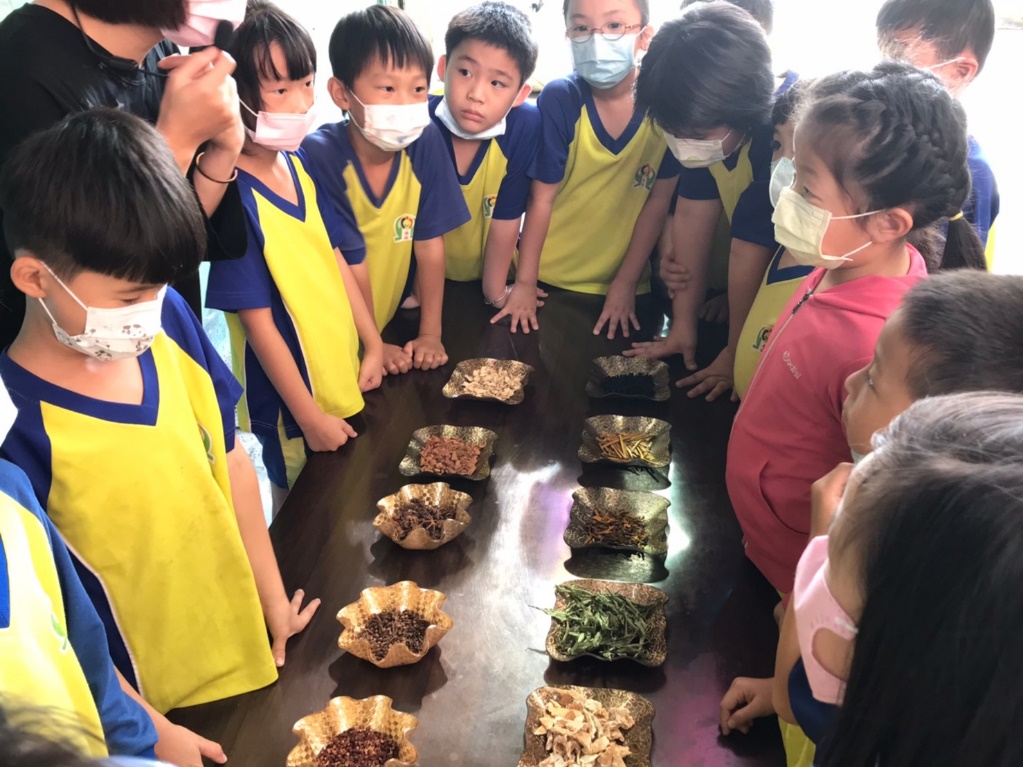 ▲學生認識常見的中藥材平林國小活動照片結合社區及家庭，共同推展本土語言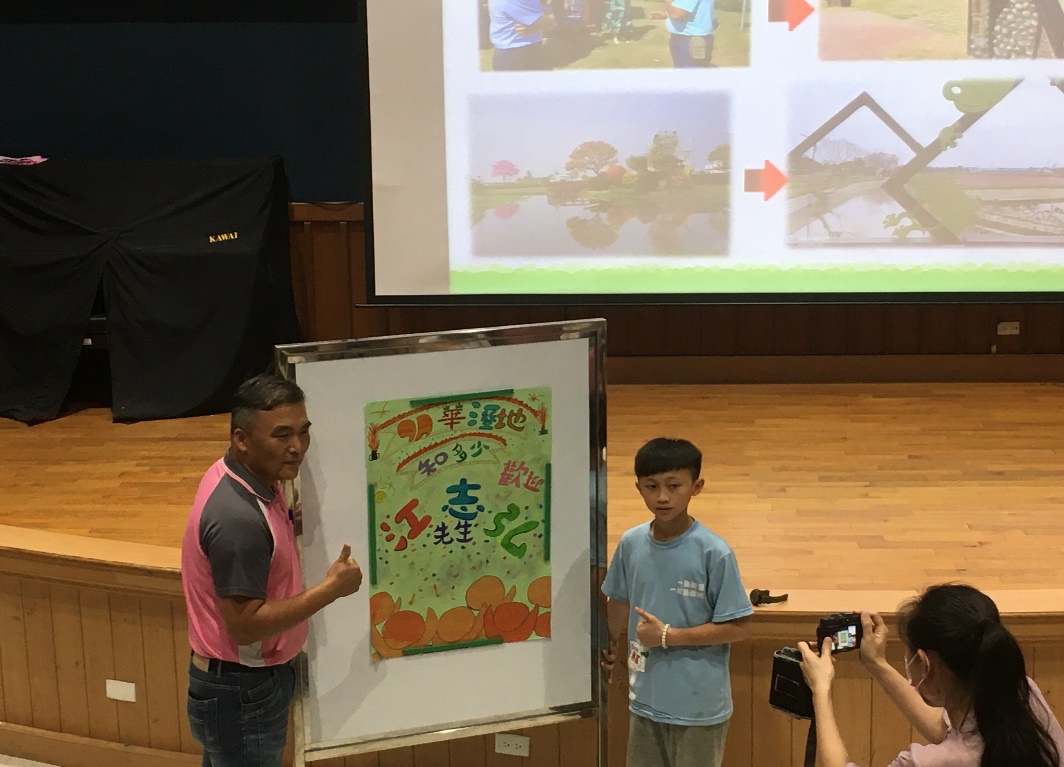 ▲邀請社區人士到校演講《明華濕地知多少》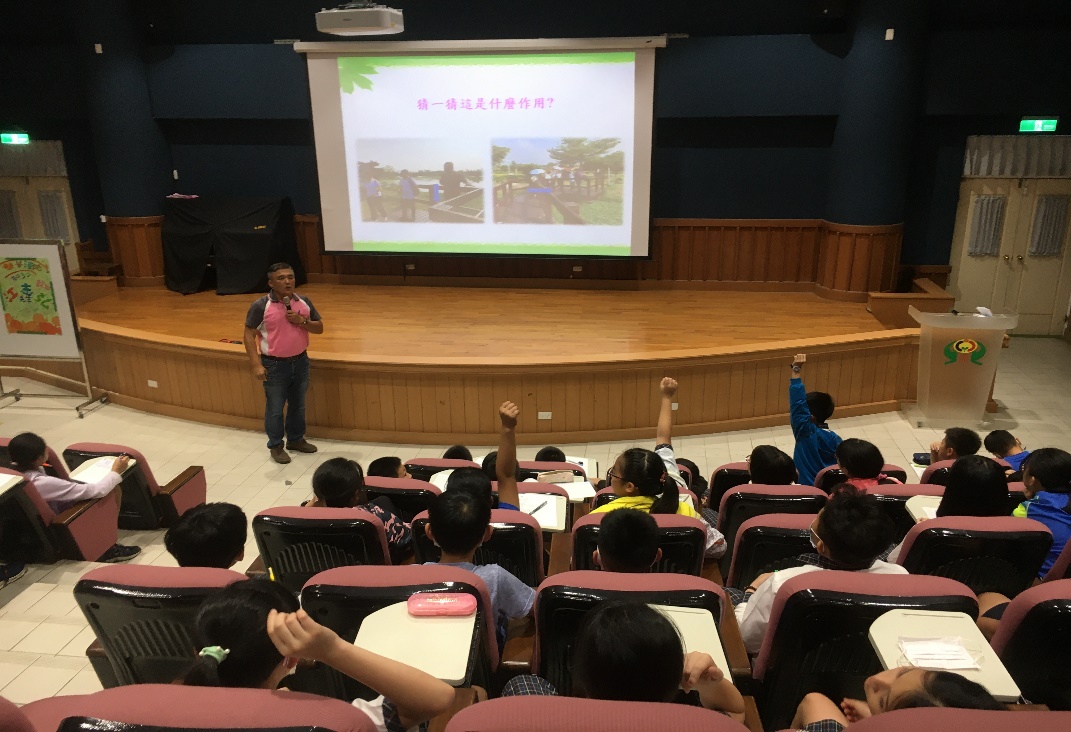 ▲透過認識社區的自然生態，愛鄉土愛環境平林國小活動照片結合社區及家庭，共同推展本土語言▼閩南語租稅宣導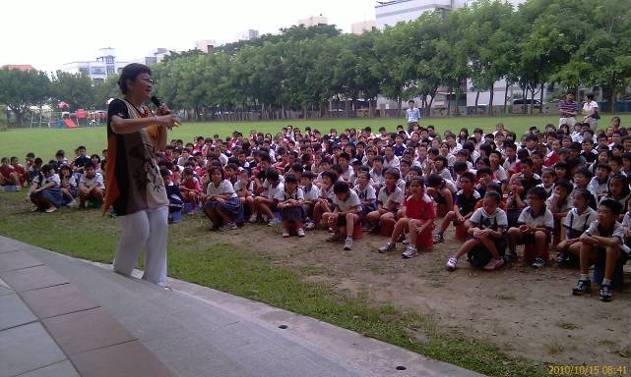 ▼以逗趣的母語說唱方式宣導視力保健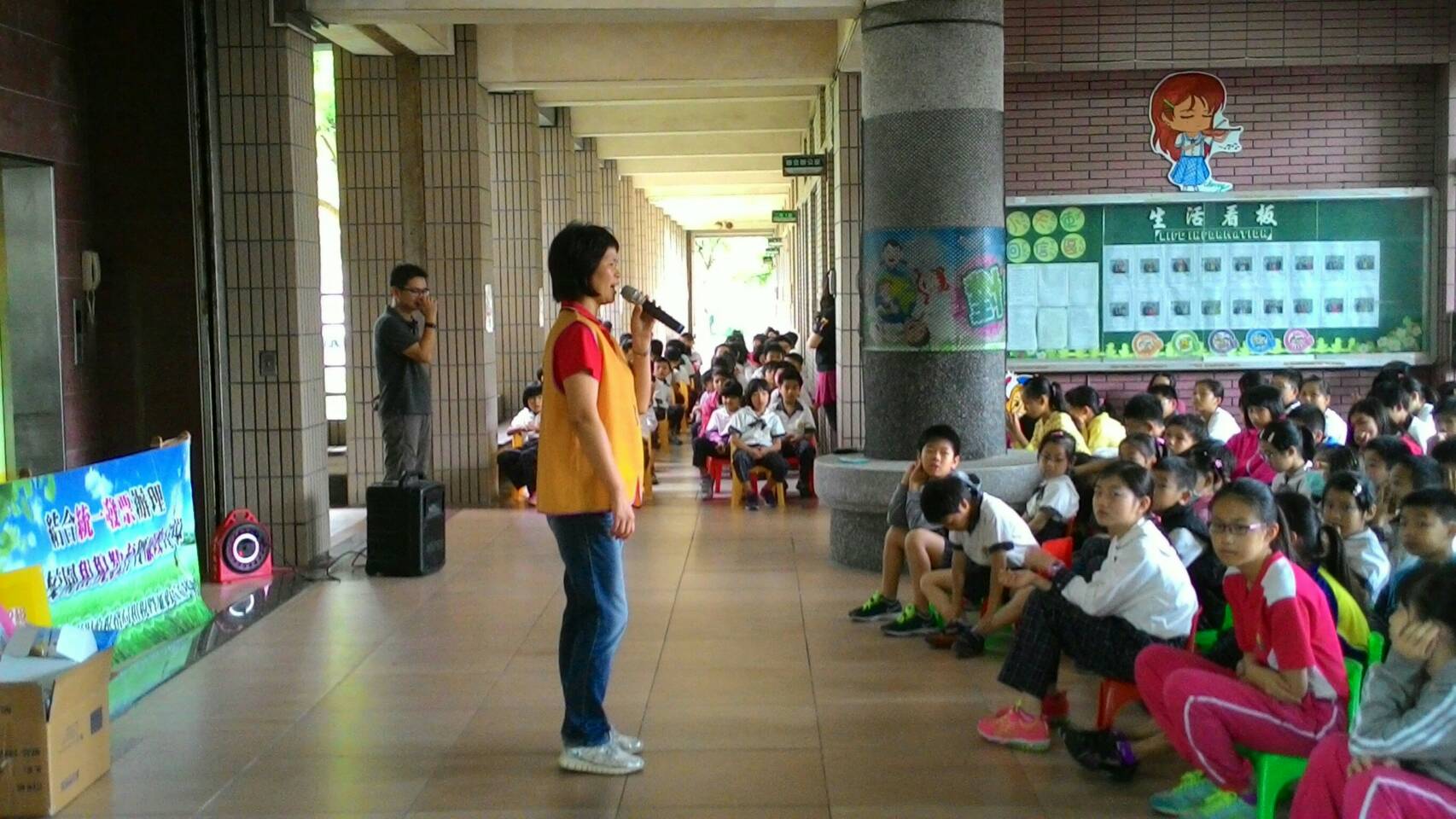 平林國小活動照片結合社區及家庭，共同推展本土語言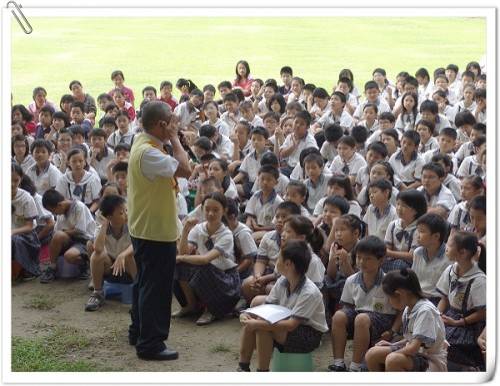     ▲品格三好活動，以母語介紹品格小故事，並進行活動。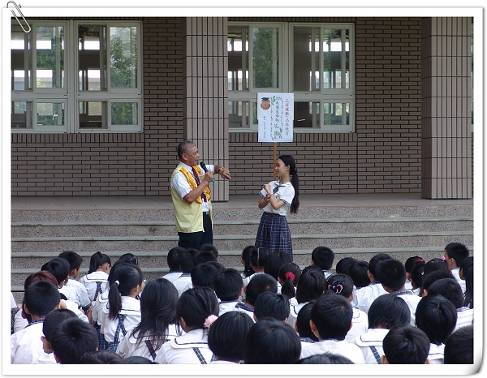 平林國小活動照片結合社區及家庭，共同推展本土語言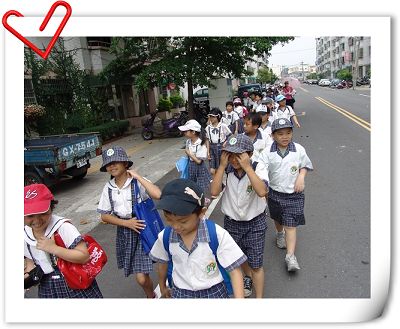 ▲三年級戶外教學活動參訪慈濟醫院，全程以母語導覽。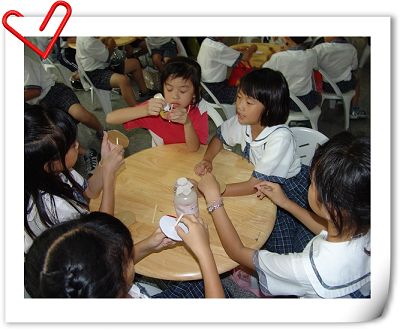 平林國小活動照片結合社區及家庭，共同推展本土語言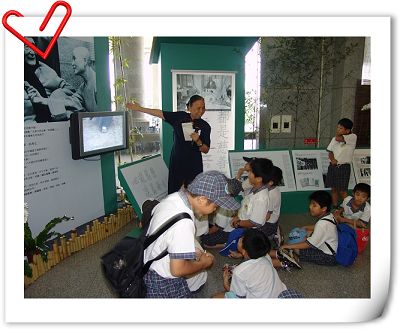 ▲三年級戶外教學活動參訪慈濟醫院，全程以母語導覽。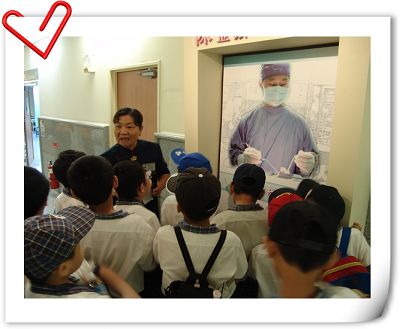 平林國小活動照片結合社區及家庭，共同推展本土語言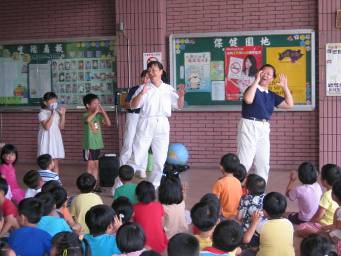 ▲大愛媽媽以母語進行晨光教學活動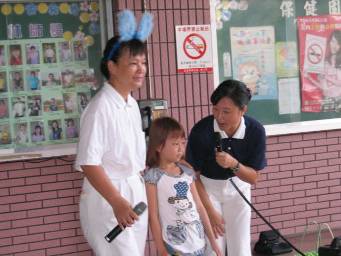 平林國小活動照片結合社區及家庭，共同推展本土語言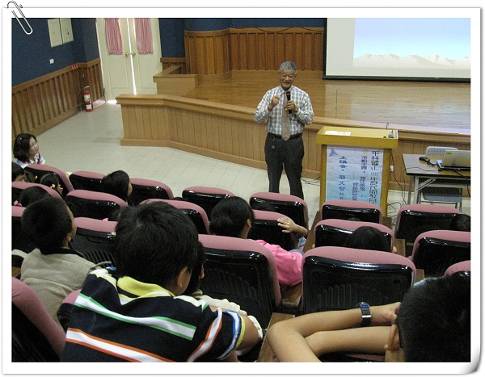 ▲簡文智校長以母語和小朋友分享學習經驗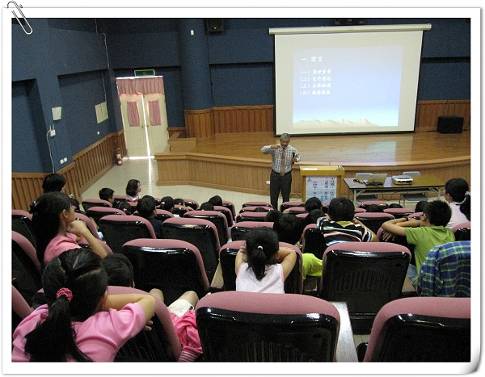 平林國小活動照片結合社區及家庭，共同推展本土語言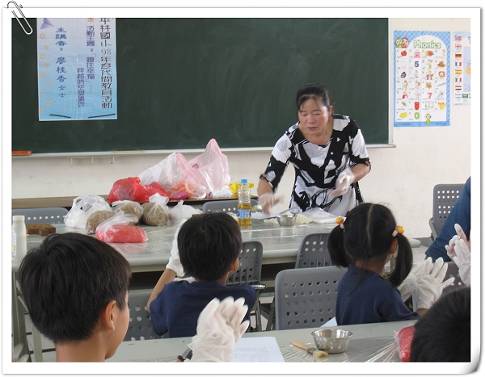 ▲以母語帶領孩子製作紅龜糕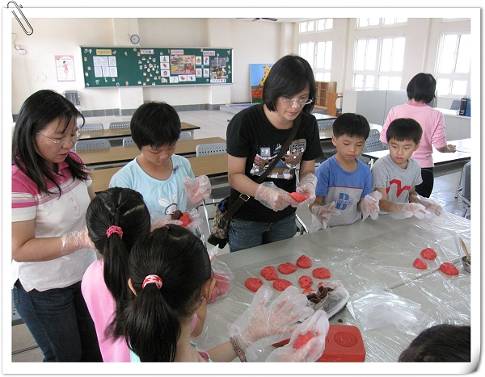 平林國小活動照片結合社區及家庭，共同推展本土語言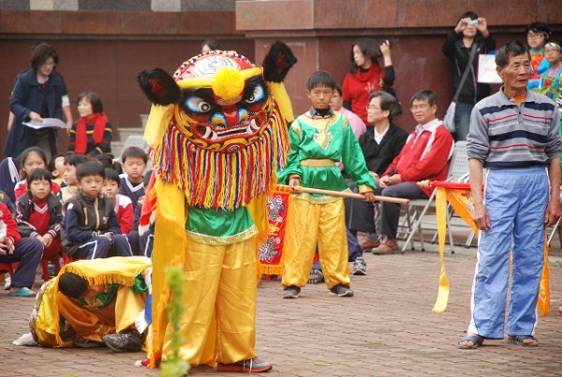 ▲結合社區耆老以母語指導獅鼓社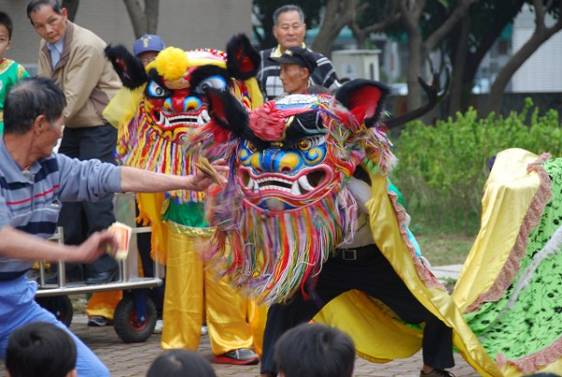 ▲結合社區耆老以母語指導獅鼓社平林國小活動照片結合社區及家庭，共同推展本土語言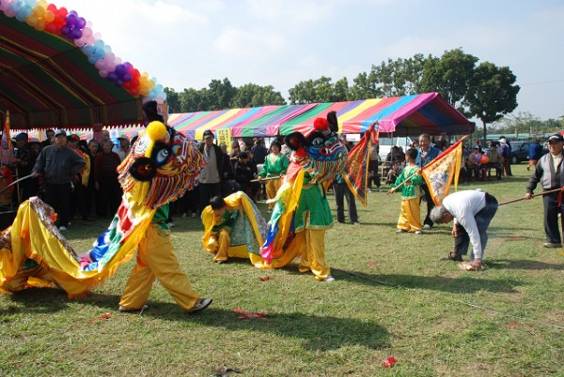 ▲社區耆老以母語指導獅鼓社在社區歲末祈福園遊會表演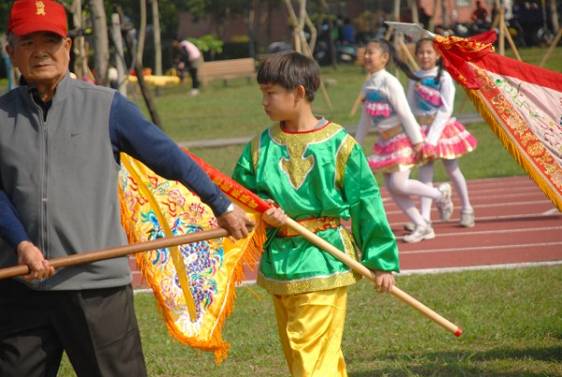 ▲社區耆老以母語指導獅鼓社在社區歲末祈福園遊會表演平林國小活動照片結合社區及家庭，共同推展本土語言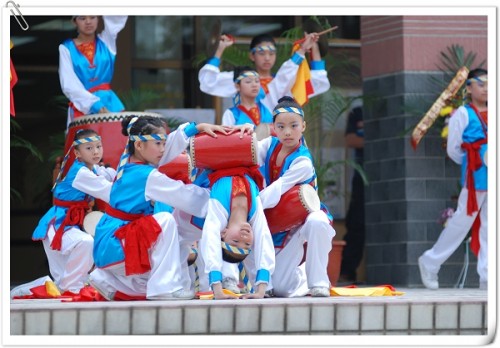 ▲結合南華大學以母語指導腰鼓社練習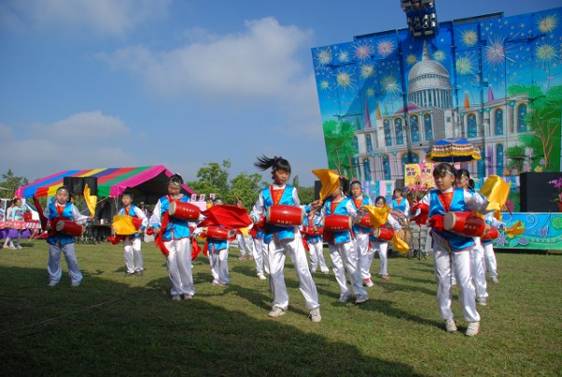 ▲結合南華大學以母語指導腰鼓社練習平林國小活動照片結合社區及家庭，共同推展本土語言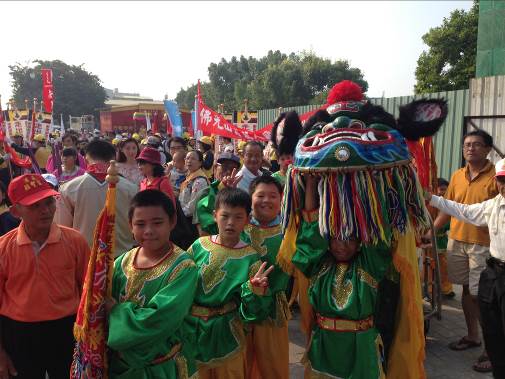 ▲參加佛光山踩街以母語和社區民眾交談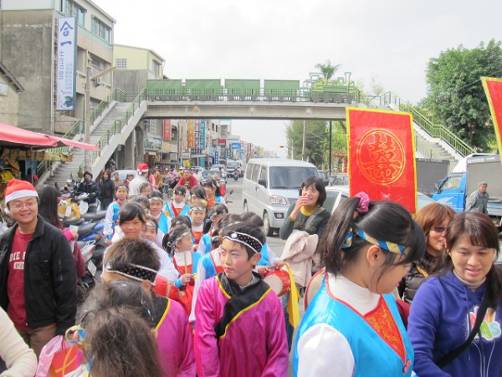 ▲參加踩街活動以母語和社區民眾交談平林國小活動照片結合社區及家庭，共同推展本土語言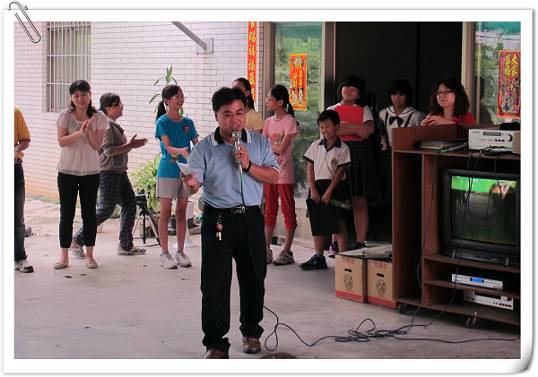 ▲畢業生活動慰問中林安養院以母語和阿公阿嬤交談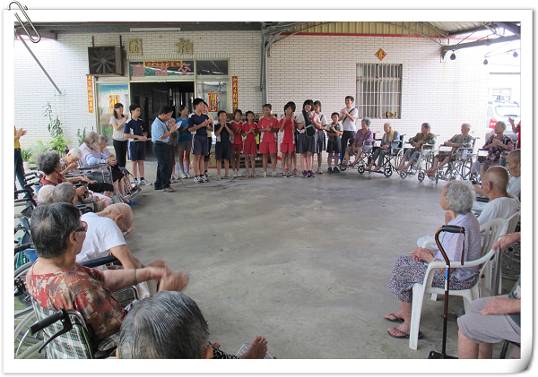 ▲畢業生活動慰問中林安養院以母語和阿公阿嬤交談平林國小活動照片結合社區及家庭，共同推展本土語言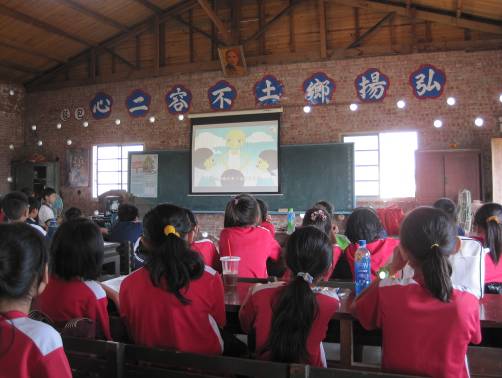 ▲五年級戶外教學參訪新港頂菜園，以母語導覽介紹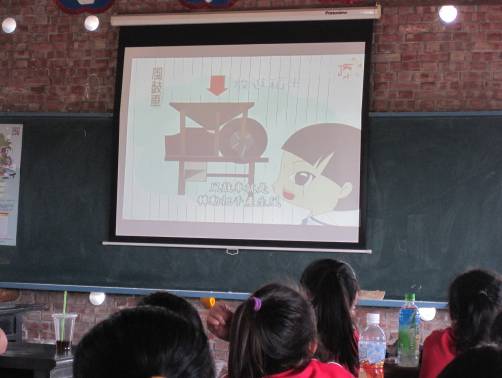 